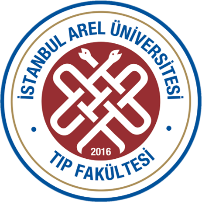 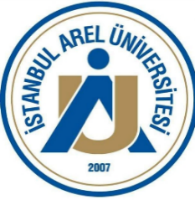 Değerli Öğrencilerimiz, Üniversite ve Fakültemiz Kalite Güvencesi Sistemi çalışmaları kapsamında verilen derslerin ölçme ve değerlendirmesinde kullanılan yöntemlerin değerlendirilmesinde siz değerli öğrencilerimizin memnuniyet ve beklenti düzeyini belirlemek amacıyla “Tıp Fakültesi Ölçme-Değerlendirme Yöntemi Değerlendirme Anketi” hazırlanmıştır. Anketin temel amacı öğrencilerimizin aldıkları derslerin ölçme ve değerlendirmesi ile ilgili memnuniyet düzeyini belirlemek,  eksik ve hatalarımızı tespit ederek sürekli iyileştirme sürecini hayata geçirebilmektir. Bu anketten elde edilen veriler üniversite ve fakültemiz kalite çalışmalarına yön verecek, sunduğu hizmetin kalitesinin sürekli geliştirmesine önemli katkı yapacaktır. Bu nedenle anketin özenle ve içtenlikle cevaplanması önem taşımaktadır.Anketi cevaplamak için ayırdığınız değerli vakit ve yaptığınız katkı için çok teşekkür ederiz.Soru 1. Dersin ölçme ve değerlendirmesinde kullanılan aşağıdaki yöntemlerden hangileri size uygulanmıştır? İşaretleyiniz.Soru 2. Aşağıdaki tabloda verilen görüşler için sizce en uygun olanı işaretleyiniz. Soru 3. Yorumlarınızı ve tavsiyelerinizi (varsa) lütfen belirtiniz. TeşekkürlerT.C. İSTANBUL AREL ÜNİVERSİTESİTIP FAKÜLTESİÖLÇME-DEĞERLENDİRME YÖNTEMİ DEĞERLENDİRME ANKETİTarih: 22/08/2023T.C. İSTANBUL AREL ÜNİVERSİTESİTIP FAKÜLTESİÖLÇME-DEĞERLENDİRME YÖNTEMİ DEĞERLENDİRME ANKETİRev. No: 00T.C. İSTANBUL AREL ÜNİVERSİTESİTIP FAKÜLTESİÖLÇME-DEĞERLENDİRME YÖNTEMİ DEĞERLENDİRME ANKETİRev. Tarihi:--/--/----_T.C. İSTANBUL AREL ÜNİVERSİTESİTIP FAKÜLTESİÖLÇME-DEĞERLENDİRME YÖNTEMİ DEĞERLENDİRME ANKETİKod: TF-KKA006YöntemÇoktan seçmeli sınav (Test)(   )Açık uçlu sınav (Yazılı)(   )Pratik-Sözlü sınav(   )SoruGörüşEvetHayır1Kullanılan ölçme değerlendirme yöntemlerinin içeriği ders ile ilişkilidir.2Kullanılan ölçme değerlendirme yöntemlerinin süresi yeterlidir.3Kullanılan ölçme değerlendirme yöntemleri yeterlidir.4Kullanılan ölçme değerlendirme yöntemleri dersin öğrenme çıktıları ile ilişkilidir.